Lesson 4: Understanding DecayLet’s look at exponential decay.4.1: Notice and Wonder: Two TablesWhat do you notice? What do you wonder?Table ATable B4.2: What's Left?Here is one way to think about how much Diego has left after spending  of $100. Explain each step.Step 1: Step 2: Step 3: Step 4: A person makes $1,800 per month, but  of that amount goes to her rent. What two numbers can you multiply to find out how much she has after paying her rent?Write an expression that only uses multiplication and that is equivalent to  reduced by  of .4.3: Value of a VehicleEvery year after a new car is purchased, it loses  of its value. Let’s say that a new car costs $18,000.A buyer worries that the car will be worth nothing in three years. Do you agree? Explain your reasoning.Write an expression to show how to find the value of the car for each year listed in the table.Write an equation relating the value of the car in dollars, , to the number of years, .Use your equation to find  when  is 0. What does this value of  mean in this situation?A different car loses value at a different rate. The value of this different car in dollars, , after  years can be represented by the equation . Explain what the numbers 10,000 and  mean in this situation.Are you ready for more?Start with an equilateral triangle with area 1 square unit, divide it into 4 congruent pieces as in the figure, and remove the middle one. Then, repeat this process with each of the remaining pieces. Repeat this process over and over for the remaining pieces. The figure shows the first two steps of this construction.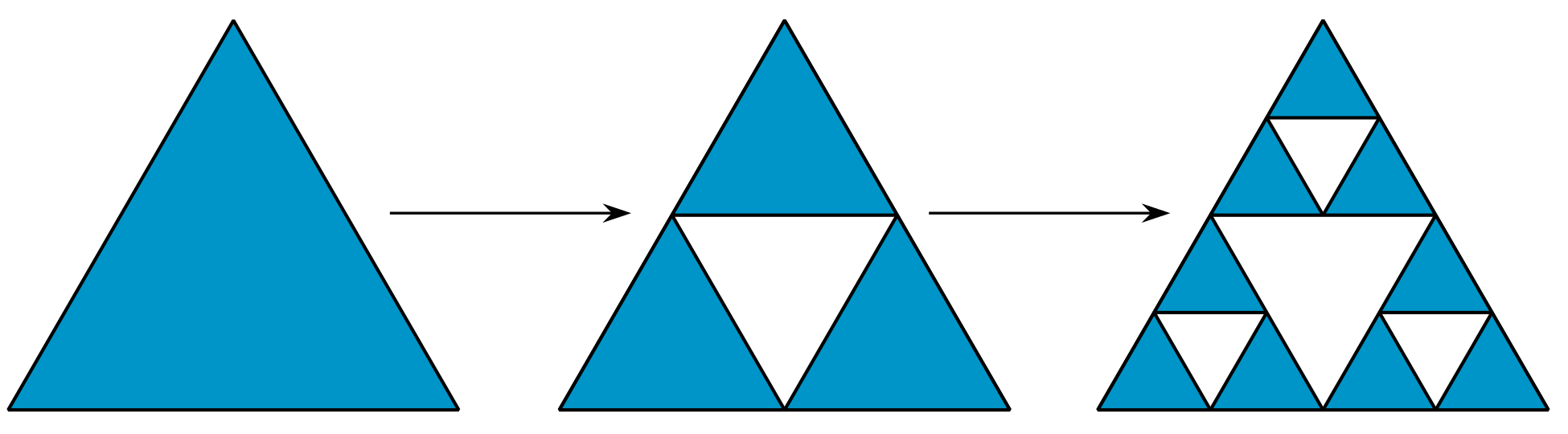 What fraction of the area is removed each time? How much area is removed after the -th step? Use a calculator to find out how much area remains in the triangle after 50 such steps have been taken.Lesson 4 SummarySometimes a quantity grows by the same factor at regular intervals. For example, a population doubles every year. Sometimes a quantity decreases by the same factor at regular intervals. For example, a car might lose one third of its value every year. Let's look at a situation where the quantity decreases by the same factor at regular intervals. Suppose a bacteria population starts at 100,000 and  of the population dies each day. The population one day later is , which can be written as . The population after one day is  of 100,000 or 75,000. The population after two days is . Here are some further values for the bacteria populationIn general,  days after the bacteria population was 100,000, the population  is given by the equation:  with one factor of  for each day.Situations with quantities that decrease exponentially are described with exponential decay. The multiplier ( in this case) is still called the growth factor, though sometimes people call it the decay factor instead.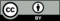 © CC BY 2019 by Illustrative Mathematics®021253480213234yearvalue of car (dollars)018,0001236number
of daysbacteria population0100,000175,000 (or )256,250 (or , or )3about 42,188 (or , or )